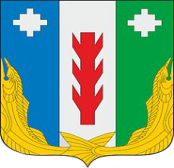 СОБРАНИЕ ДЕПУТАТОВ ПОРЕЦКОГО МУНИЦИПАЛЬНОГО ОКРУГА ЧУВАШСКОЙ РЕСПУБЛИКИРешениеСобрания депутатов первого созываот 27 сентября 2023 года № С- 19/03с. Порецкое      О внесении изменений  в  Положение о муниципальном земельном контроле     на территории Порецкого муниципального округа Чувашской Республики, утвержденное решением Собрания депутатов Порецкого муниципального округа  Чувашской Республики от 02.12.2022 № С- 05/28 «Об утверждении Положения о муниципальном земельном контроле на территории Порецкого муниципального округа Чувашской Республики»   В соответствии с  Федеральным законом от 06.10.2003 № 131-ФЗ «Об общих принципах организации местного самоуправления в Российской Федерации, Федеральным законом от 31.07.2020 № 248-ФЗ «О государственном контроле (надзоре) и муниципальном контроле в Российской Федерации», Уставом Порецкого муниципального округа Чувашской Республики Собрание депутатов Порецкого муниципального округа Чувашской Республики решило:1. Внести в Положение о муниципальном земельном контроле на территории Порецкого муниципального округа Чувашской Республики, утвержденное решением Собрания депутатов Порецкого муниципального округа Чувашской Республики от 02.12.2022 № С-05/28 (далее – Положение) следующие изменения:1.1. В разделе III Положения:абзац третий пункта 3.4 признать утратившим силу;пункты 3.6, 3.7 признать утратившими силу;пункт 3.14 изложить в следующей редакции:«3.14. Профилактический визит осуществляется в порядке, установленном статьей 52 Федерального закона «О государственном контроле (надзоре) и муниципальном контроле в Российской Федерации».Профилактический визит проводится в форме профилактической беседы по месту осуществления деятельности контролируемого лица либо путем использования видео-конференц-связи. В ходе профилактического визита контролируемое лицо информируется об обязательных требованиях, предъявляемых к его деятельности либо к принадлежащим ему объектам контроля, их соответствии критериям риска, основаниях и о рекомендуемых способах снижения категории риска, а также о видах, содержании и об интенсивности контрольных мероприятий, проводимых в отношении объекта контроля, исходя из их отнесения к соответствующей категории риска.В случае осуществления профилактического визита путем использования видео-конференц-связи должностное лицо уполномоченного органа осуществляет указанные в настоящем пункте действия посредством использования электронных каналов связи.При проведении профилактического визита контролируемым лицам не выдаются предписания об устранении нарушений обязательных требований. Разъяснения, полученные контролируемым лицом в ходе профилактического визита, носят рекомендательный характер.В случае если при проведении профилактического визита установлено, что объекты контроля представляют явную непосредственную угрозу причинения вреда (ущерба) охраняемым законом ценностям или такой вред (ущерб) причинен, должностное лицо уполномоченного органа незамедлительно направляет информацию об этом начальнику (заместителю начальника) уполномоченного органа для принятия решения о проведении контрольных мероприятий в форме отчета о проведенном профилактическом визите.В случае если при проведении профилактического визита установлено, что объекты контроля представляют явную непосредственную угрозу причинения вреда (ущерба) охраняемым законом ценностям или такой вред (ущерб) причинен, должностное лицо уполномоченного органа незамедлительно направляет информацию об этом руководителю уполномоченного органа для принятия решения о проведении контрольных (надзорных) мероприятий в форме отчета о проведенном профилактическом визите.Обязательный профилактический визит в отношении контролируемого лица, приступающего к осуществлению деятельности, проводится не позднее чем в течение одного года со дня начала такой деятельности.О проведении обязательного профилактического визита контролируемое лицо уведомляется не позднее чем за 5 рабочих дней до даты его проведения. Срок проведения обязательного профилактического визита не может превышать один рабочий день.Контролируемое лицо вправе отказаться от проведения обязательного профилактического визита, уведомив об этом орган муниципального земельного контроля не позднее чем за три рабочих дня до даты его проведения.»;1.2. раздел VI дополнить пунктом 6.2 следующего содержания:«6.2. Решения уполномоченного органа, действия (бездействие) должностных лиц, уполномоченных осуществлять муниципальный контроль, могут быть обжалованы в судебном порядке.»;1.3. пункты 7.2, 7.3 раздела VII изложить в следующей редакции:«7.2. Ключевыми показателями эффективности и результативности осуществления муниципального земельного контроля являются:доля устраненных нарушений обязательных требований из числа выявленных – 50 процентов;доля обоснованных жалоб на действия (бездействия) уполномоченного органа и (или) ее должностных лиц при проведении контрольных мероприятий в течении года – 0 процентов.7.3. Индикативными показателями осуществления муниципального контроля являются:количество проведенных уполномоченным органом внеплановых контрольных мероприятий;количество обязательных профилактических визитов, проведенных за отчетный период;количество предостережений о недопустимости нарушения обязательных требований, объявленных за отчетный период;количество направленных в органы прокуратуры заявлений о согласовании проведения контрольных мероприятий, за отчетный период;количество направленных в органы прокуратуры заявлений о согласовании проведения контрольных мероприятий, по которым органами прокуратуры отказано в согласовании, за отчетный период; количество контрольных мероприятий, по результатам которых выявлены нарушения обязательных требований, за отчетный период.».2. Настоящее решение вступает в силу со дня его официального опубликования в издании «Вестник Поречья» и подлежит размещению на официальном сайте Порецкого муниципального округа в информационно-телекоммуникационной сети «Интернет».Председатель Собрания депутатовПорецкого муниципального округаЧувашской Республики                                                                                           Л.Г. ВасильевГлава Порецкого муниципального округа                                                              Е.В.Лебедев